Marca da bollo da € 16,00Allegato L  -  Offerta economicaappalto di lavori ai sensi dell’art.59, comma 1, terzo periodo, d.lgs. 50/16 AVENTE per oggetto l'esecuzione a corpo di tutte le opere e provviste occorrenti per realizzare e dare completamente ultimati i lavori di “realizzazione NUOVO ASILO NIDO NEL COMUNE DI COSTIGLIOLE SALUZZO” quali risultanti dal Progetto DEFINITIVO/Esecutivo redatto in conformità all’art. 23, comma 8, d.lgs. 50/16, nonché agli artt. 33 e ss., dpr 207/10, validato dal RUP ai sensi dell’art. 26, comma 8, d.lgs. 50/16, approvato dal Comune DI COSTIGLIOLE SALUZZO e posto a base di gara e dettagliatamente descritte nel capitolato speciale di appalto-parte normativa e parte tecnica, parte integrante del progetto definitivo/esecutivo posto a base di gara.Il sottoscritto ……………………………. nato a ………………….., residente a ……………….………., via ………………………… n…………….. in qualità di legale rappresentante dell’offerente………………………………………………………………. Il sottoscritto ……………………………. nato a ………………….., residente a ……………….………., via ………………………… n…………….. in qualità di legale rappresentante dell’offerente………………………………………………………………. Il sottoscritto ……………………………. nato a ………………….., residente a ……………….………., via ………………………… n…………….. in qualità di legale rappresentante dell’offerente………………………………………………………………. indica/indicano:il ribasso percentuale offerto pari a ……………… (in cifre) …………………………………………… (in lettere) da applicarsi all’importo dei lavori a corpo a base di gara € 978.000,00 soggetto a ribasso (€ 998.000,00 - € 20.000,00 per oneri di sicurezza ex art.100 e all. XV - art.4.1.4, d.lgs. 81/08 non soggetti a ribasso).i presunti costi della sicurezza c.d. “propri” o “aziendali”-  (diversi da quelli già computati ex art.100 d.lgs. 81/2008 dalla stazione appaltante in misura pari a complessivi € 20.000,00 oltre IVA) che dovrà sostenere per garantire tutte le prestazioni contrattuali oggetto di appalto  (art.95, comma 10, d.lgs. 50/2016) pari a: ………………... (in cifre)   …………………………………………… (in lettere) - quale componente economica compresa nell’importo dei lavori a corpo al netto del ribasso offerto sub lett. a).  i presunti costi della manodopera che dovrà sostenere per garantire tutte le prestazioni contrattuali oggetto di appalto (art.95, comma 10, d.lgs. 50/2016) pari a: ………………............ (in cifre) ………………………………………… (in lettere) -  quale componente economica compresa nell’importo dei lavori a corpo al netto del ribasso offerto sub lett. a).  Firma/e digitale/i…………………………………………………………………… 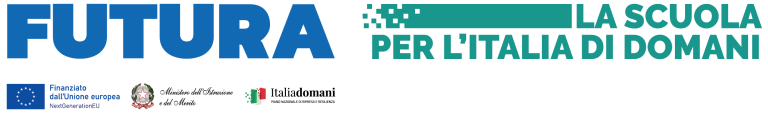 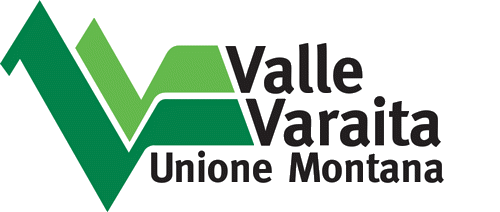 Centrale Unica di CommittenzaUNIONE MONTANA VALLE VARAITAPiazza G. Marconi n. 5 - 12020 Frassino (CN)Tel. 0175/978318C.F. e P.IVA 03553370044